Writing Trig Equations from Graphs					Name __________________________________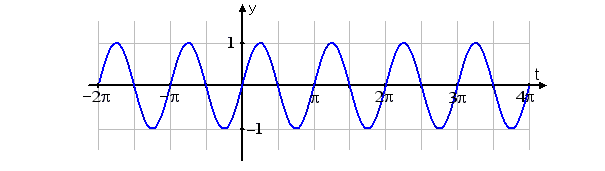 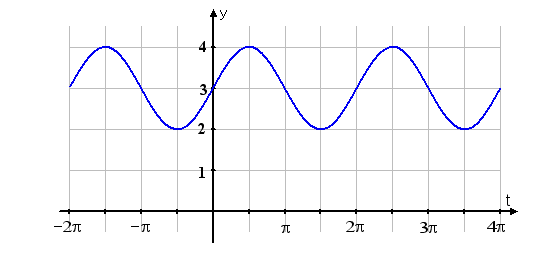 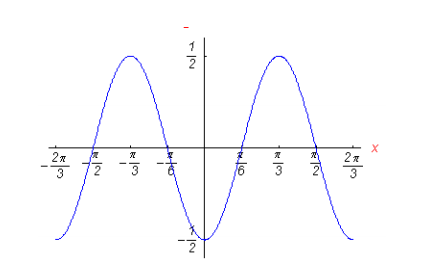 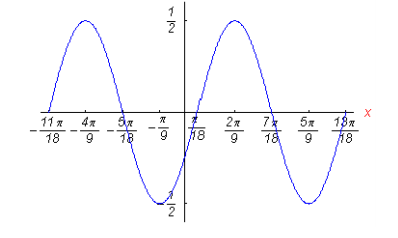 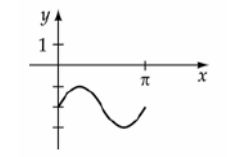 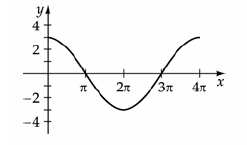 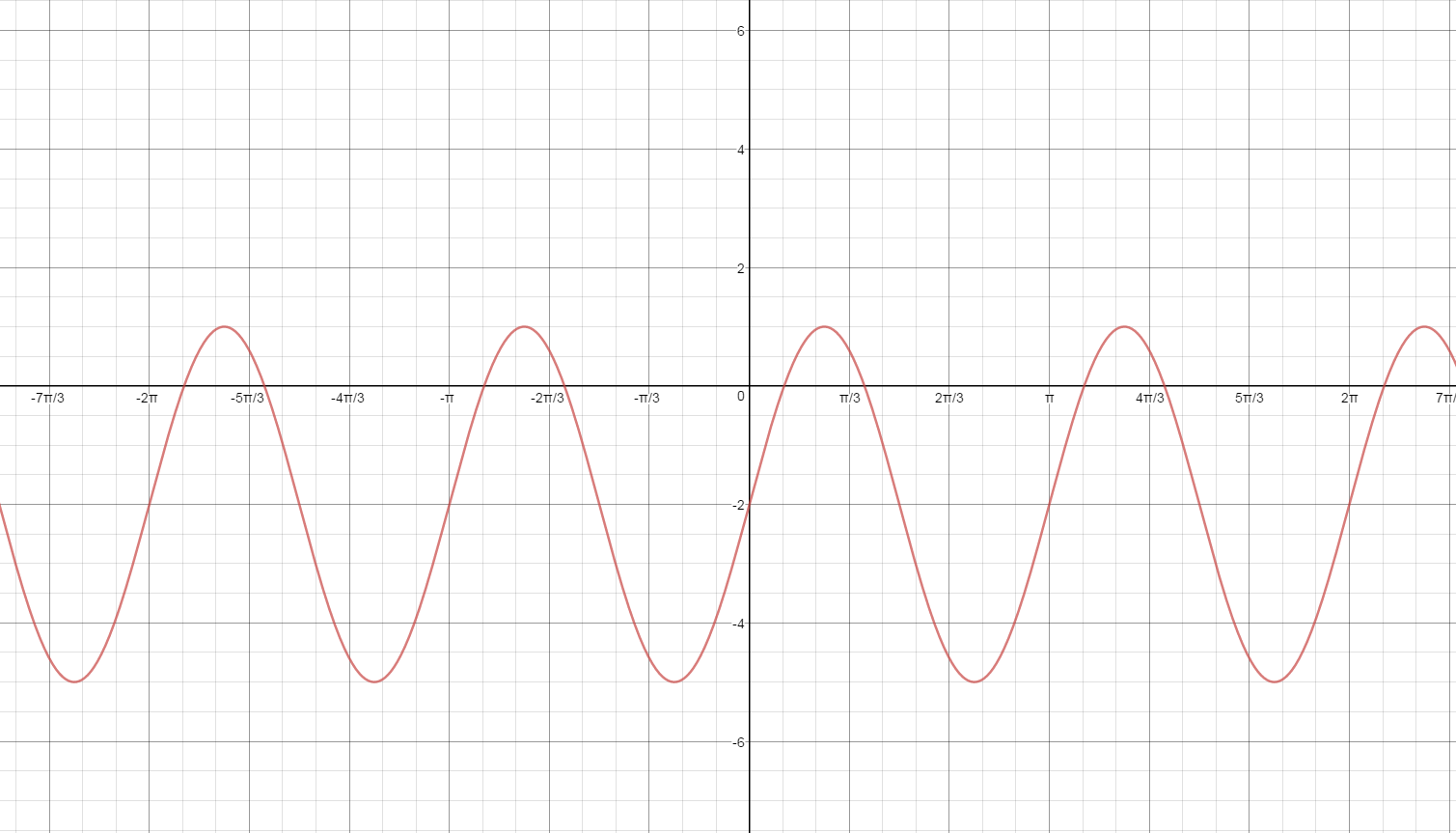 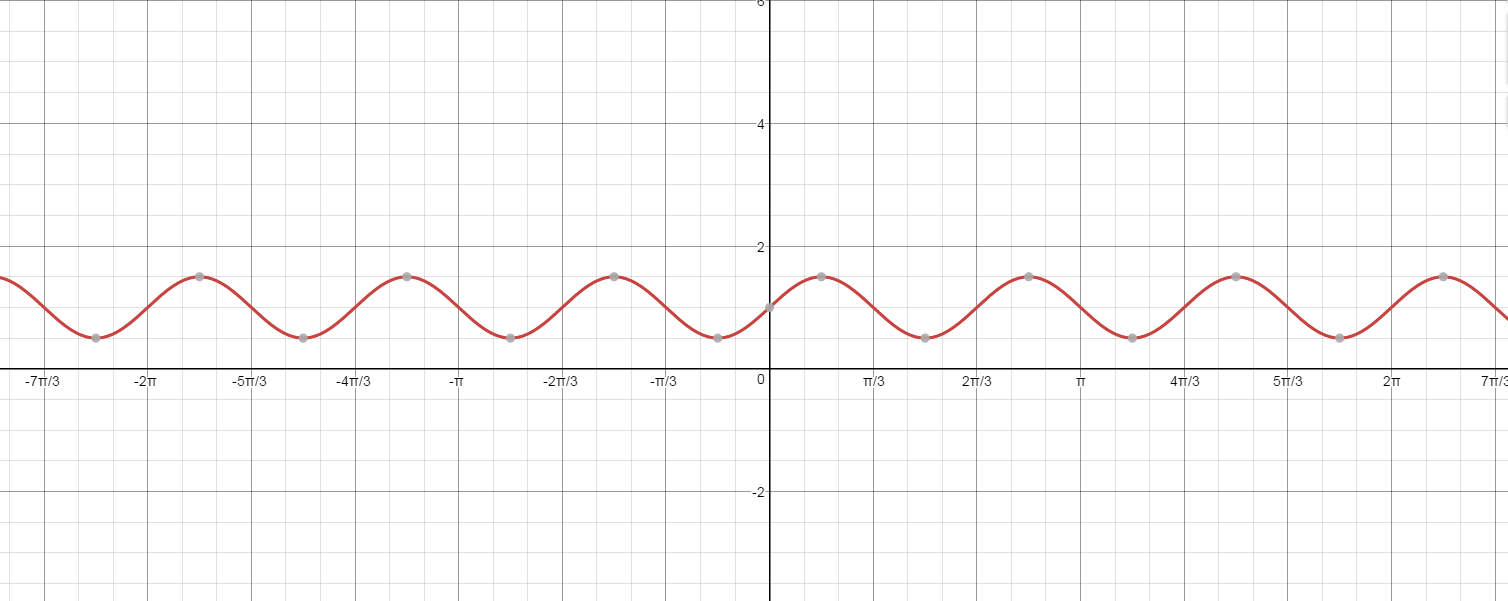 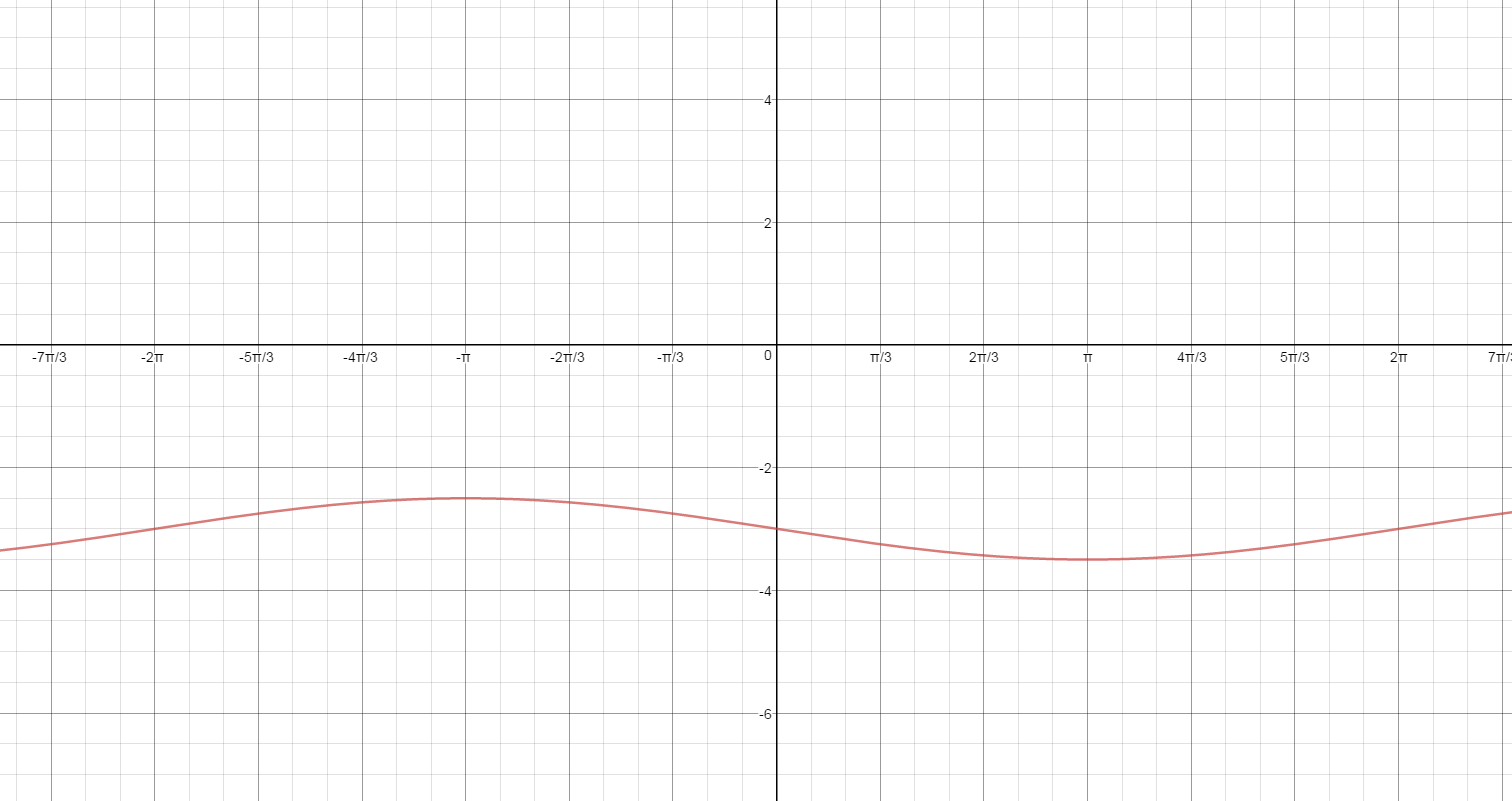 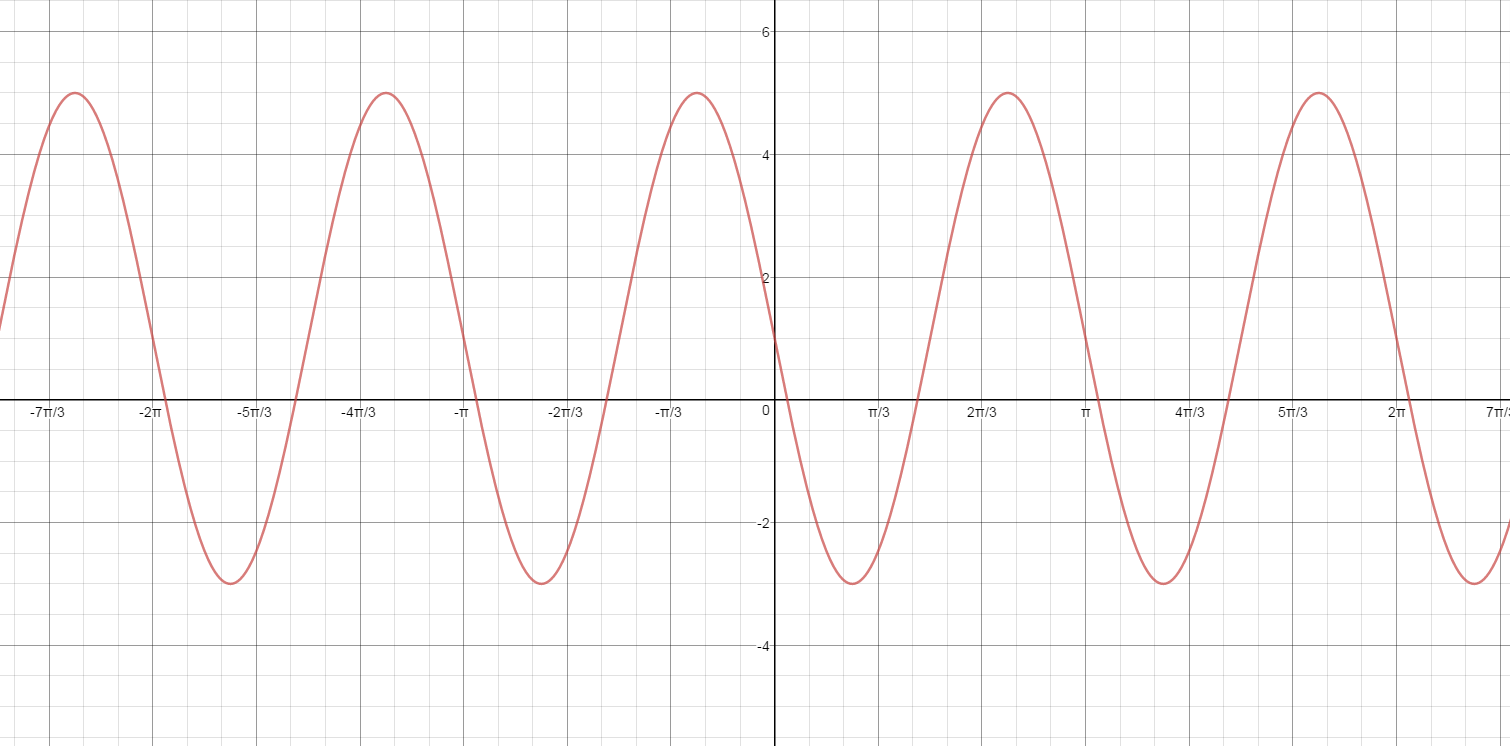 